Lower Elementary: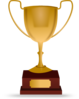 Question: Derek has won 3 awards. Hansel has won 1 award. What fraction of all the awards did Derek win?Upper Elementary: 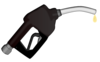 Question: Gasoline costs $1.15 per litre. If a car’s gas tank holds 55 litres in total and is only 1/5 full right now, then how much will it cost to fill up the tank?Middle School: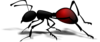 Question: An ant is 1/6 of a centimetre tall. A middle school student is 11/5 metres tall. The student goes to a learning centre that is 18 metres tall. If we scale by height, then how tall would a learning centre for ants be?  Algebra and Up: 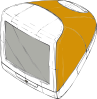 Question: A man throws a computer off of a platform straight to the ground. It falls 5 metres and hits the ground in half of a second. Consider this equation for vertical distance travelled in terms of initial velocity, time, and acceleration due to gravity (9.8 m/second2):(distance) = (initial velocity)(time) – 0.5(acceleration due to gravity)(time)2What is the initial velocity of the computer?(Hint: The computer is travelling straight down, so the distance it travels is -5 metres in this instance.) Lower Elementary: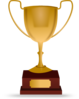 Question: Derek has won 3 awards. Hansel has won 1 award. What fraction of all the awards did Derek win?Answer: 3/4Solution: To find the fraction, we first need to add up all of the awards to find the whole: 3 + 1 = 4. Derek won 3 out of the 4 awards, so the fraction of all the awards that Derek won is 3/4.Upper Elementary: Question: Gasoline costs $1.15 per litre. If a car’s gas tank holds 55 litres in total and is only 1/5 full right now, then how much will it cost to fill up the tank?Answer: $50.60Solution: If the gas tank is 1/5 full, then it will need 4/5 × 55 = 44 litres of gas to fill it. The 44 litres of gas it takes to fill the tank costs $1.15 × 44 = $50.60.Middle School:Question: An ant is 1/6 of a centimetre tall. A middle school student is 11/5 metres tall. The student goes to a learning centre that is 18 metres tall. If we scale by height, then how tall would a learning centre for ants be?  Answer: 21/2 of a centimetreSolution: The learning centre is 18 ÷ 11/2 = 15 times the height of the student. So, the learning centre for ants should be 15 times the height of the ant. Since 1/6 × 15 = 15/6 and 15/6 reduces to 21/2, the learning centre for ants would be 21/2 of a centimetre tall.Algebra and Up: Question: A man throws a computer off of a platform straight to the ground. It falls 5 metres and hits the ground in half of a second. Consider this equation for vertical distance travelled in terms of initial velocity, time, and acceleration due to gravity (9.8 m/second2):(distance) = (initial velocity)(time) – 0.5(acceleration due to gravity)(time)2What is the initial velocity of the computer?(Hint: The computer is travelling straight down, so the distance it travels is -5 metres in this instance.) Answer: 7.55 metres per second straight downSolution: If we plug all our given values into the equation, we get this:-5 = x(0.5) – 0.5(9.8)(0.5)2If we simplify that equation, we get this:-5 = x(0.5) – 1.225If we then solve for x, we get -7.55. The initial velocity of the computer is therefore 7.55 metres per second straight down.